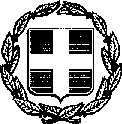 ΕΛΛΗΝΙΚΗ ΔΗΜΟΚΡΑΤΙΑ ΥΠΟΥΡΓΕΙΟ ΠΑΙΔΕΙΑΣ ΚΑΙ ΘΡΗΣΚΕΥΜΑΤΩΝ---------------  ΠΕΡΙΦΕΡΕΙΑΚΗ Δ/ΝΣΗΑ/ΘΜΙΑΣ & Β/ΘΜΙΑΣ ΕΚΠ/ΣΗΣ ΚΕΝΤΡΙΚΗΣ ΜΑΚΕΔΟΝΙΑΣ-----------------4οΠΕΡΙΦΕΡΕΙΑΚΟ ΚΕΝΤΡΟ ΕΚΠΑΙΔΕΥΤΙΚΟΥΣΧΕΔΙΑΣΜΟΥ (ΠΕ.Κ.Ε.Σ.)-----------------Ταχ. Δ/νση	Κ. Παλαιολόγου 22, τ. κ.             62125, ΣέρρεςΣέρρες 31-3-2021 Αριθμ. Πρωτ: 188Προς:Τους/τις εκπαιδευτικούς Α/θμιας & Β/θμιας εκπαίδευσης των Περιφερειακών Ενοτήτων Σερρών και ΚιλκίςΚοιν:Περιφερειακή   Πληροφορίες: Χρήστος ΠράμαςΔ/νση Επ/σης Κ. ΜακεδονίαςΤηλέφωνο	2321059025FAX	2321059125e-mail	: 4pekes@kmaked.pde.sch.grΔιευθύνσεις Α/θμιας & B/θμιας Εκπ/σης Σερρών και ΚιλκίςΘΕΜΑ: ΠΡΟΣΚΛΗΣΗ ΣΕ ΕΚΠΑΙΔΕΥΤΙΚΗ ΔΙΗΜΕΡΙΔΑ ΤΩΝ ΠΕΚΕΣ Κ. ΜΑΚΕΔΟΝΙΑΣΣας προσκαλούμε στην Εκπαιδευτική Διημερίδα, που συνδιοργανώνουν τα τέσσερα ΠΕ.Κ.Ε.Σ. Κ. Μακεδονίας με θέμα:«Τηλεκπαίδευση στην εποχή της πανδημίας: Δυνατότητες και Περιορισμοί».Η Διημερίδα θα διεξαχθεί διαδικτυακά σε αίθουσα τηλεδιάσκεψης των ΠΕΚΕΣ στις 3 και 4 Απριλίου 2021. Επισυνάπτονται η Αφίσα και το Πρόγραμμα της Διημερίδας, καθώς και Οδηγός εισόδου στην αίθουσα των συνεδριάσεων.Η Διιημερίδα θα μεταδίδεται ταυτόχρονα και στο YouTube στις διευθύνσεις:Το Σάββατο: https://youtu.be/UT4a79vE4qg Την Κυριακή: https://youtu.be/ytayvery2ooΠαρακαλούμε τους/τις Διευθυντές/ντριες να ενημερώσουν έγκαιρα τους εκπαιδευτικούς των σχολείων τους.Για το 4ο ΠΕΚΕΣ Κ. Μακεδονίας Ο οργανωτικός Συντονιστής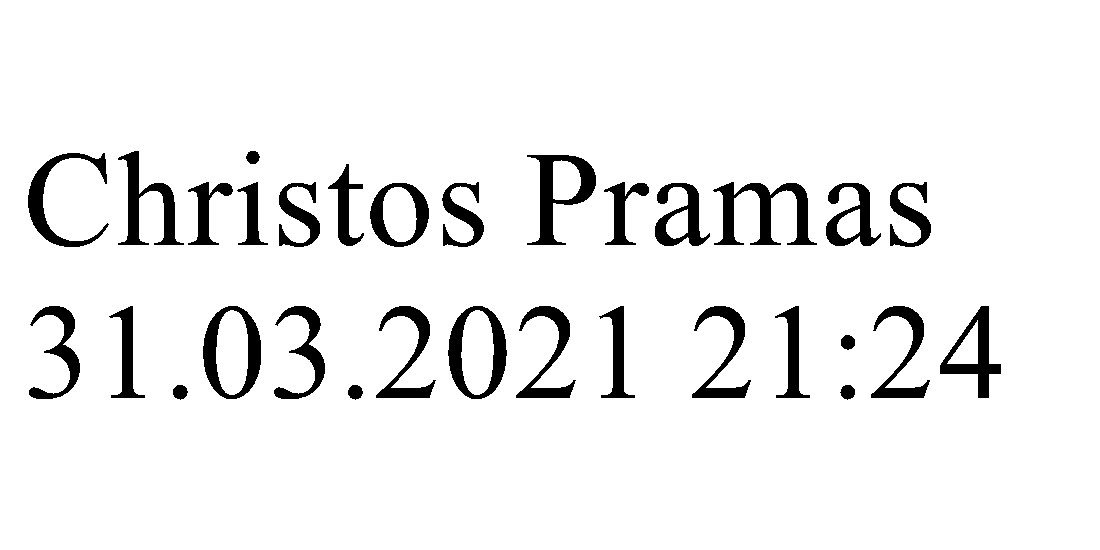 